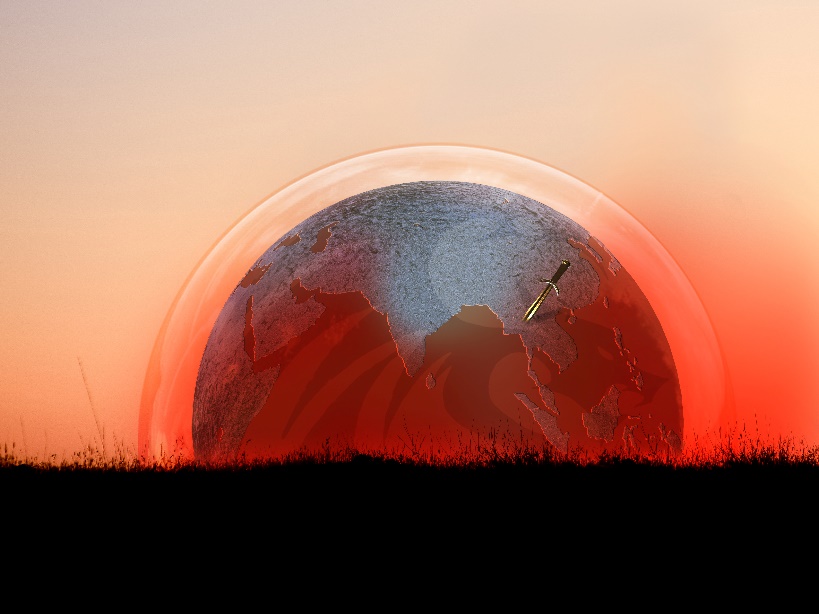 Der Weg des Assassinen – Buch Bedrohung in Asien, Rezept wie im Buch:Tom Yum Gung - Scharfe Garnelensuppe für 2 PersonenArbeitszeit: ca. 10 Min. / Koch-/Backzeit: ca. 15 Min.                Schwierigkeitsgrad leicht1 Das Öl in den Wok geben und kurz erhitzen. Jetzt die Garnelen dazugeben und kurz anbraten. Dann alle anderen Zutaten in den Wok geben. Alles auf mittlerer Stufe (3 Elektro) einige Minuten erhitzen, bis die Garnelen die typische orangene Farbe angenommen haben.2 Parallel dazu den Reis vorbereiten (Variante: gekochte und kleingeschnittene Kartoffeln)3 Die Kaffirblätter entfernen. Jetzt die Suppe in eine Suppenschale füllen und dann noch mit zum Beispiel Schnittlauch oder Petersilie garnieren. Reis nach Belieben zugeben. Schmeckt super und sieht auch noch gut aus, aber Achtung scharf!. Mjammhhhh. Guten Appetit.Einfach ausprobieren. Guten Appetit!